Татарстан Республикасы Нурлат муниципаль районы Урта Камышлы авыл җирлеге башкарма комитетының 2019 елның 17 декабрендәге  5 номерлы карарынгамәлдән чыгару турында	Татарстан Республикасы Нурлат шәһәре прокуратурасы протестын үтәү йөзеннән, Татарстан Республикасы Нурлат муниципаль районы Урта Камышлы авыл җирлеге башкарма комитеты КАРАР ИТТЕ:Татарстан Республикасы Нурлат муниципаль районы Урта Камышлы авыл җирлеге башкарма комитетының 2019 елның 17 декабрендәге  5 номерлы карарын гамәлдән чыгарырга.Карарны махсус мәгълүмат стендында һәм Интернет челтәрендәге рәсми сайтта урнаштыру юлы белән халыкка игълан итәргә.Әлеге карарның үтәлешен контрольдә тотуны үз җаваплылыгымда калдырам.Нурлат муниципаль районыУрта Камышлы авыл җирлегебашкарма комитеты җитәкчесе                                               Н.А. Баймяшкина                        ИСПОЛНИТЕЛЬНЫЙ КОМИТЕТ СРЕДНЕКАМЫШЛИНСКОГО СЕЛЬСКОГО ПОСЕЛЕНИЯ НУРЛАТСКОГО МУНИЦИПАЛЬНОГО РАЙОНА РЕСПУБЛИКИ ТАТАРСТАН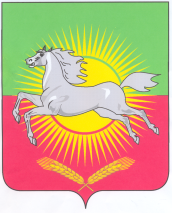 УРТА КАМЫШЛА АВЫЛ ҖИРЛЕГЕ БАШКАРМА КОМИТЕТЫ НУРЛАТ МУНИЦИПАЛЬ РАЙОНЫ ТАТАРСТАН РЕСПУБЛИКАСЫПОСТАНОВЛЕНИЕУрта Камышлы авылыКАРАР30 гыйнвар  2020 ел№ 1